 8 Марта.Международный женский день. В этот самый светлый, самый добрый праздник дети поздравляли своих мам и бабушек: эмоционально и трогательно читали стихи, с большим воодушевлением пели песни, весело и задорно исполняли танцы, а больше всего  играли в игры, чтобы научиться быть первыми помощниками своим родным мамам, бабушкам и девочкам. Праздник получился захватывающим и забавным, оставил массу положительных эмоций и впечатлений.​​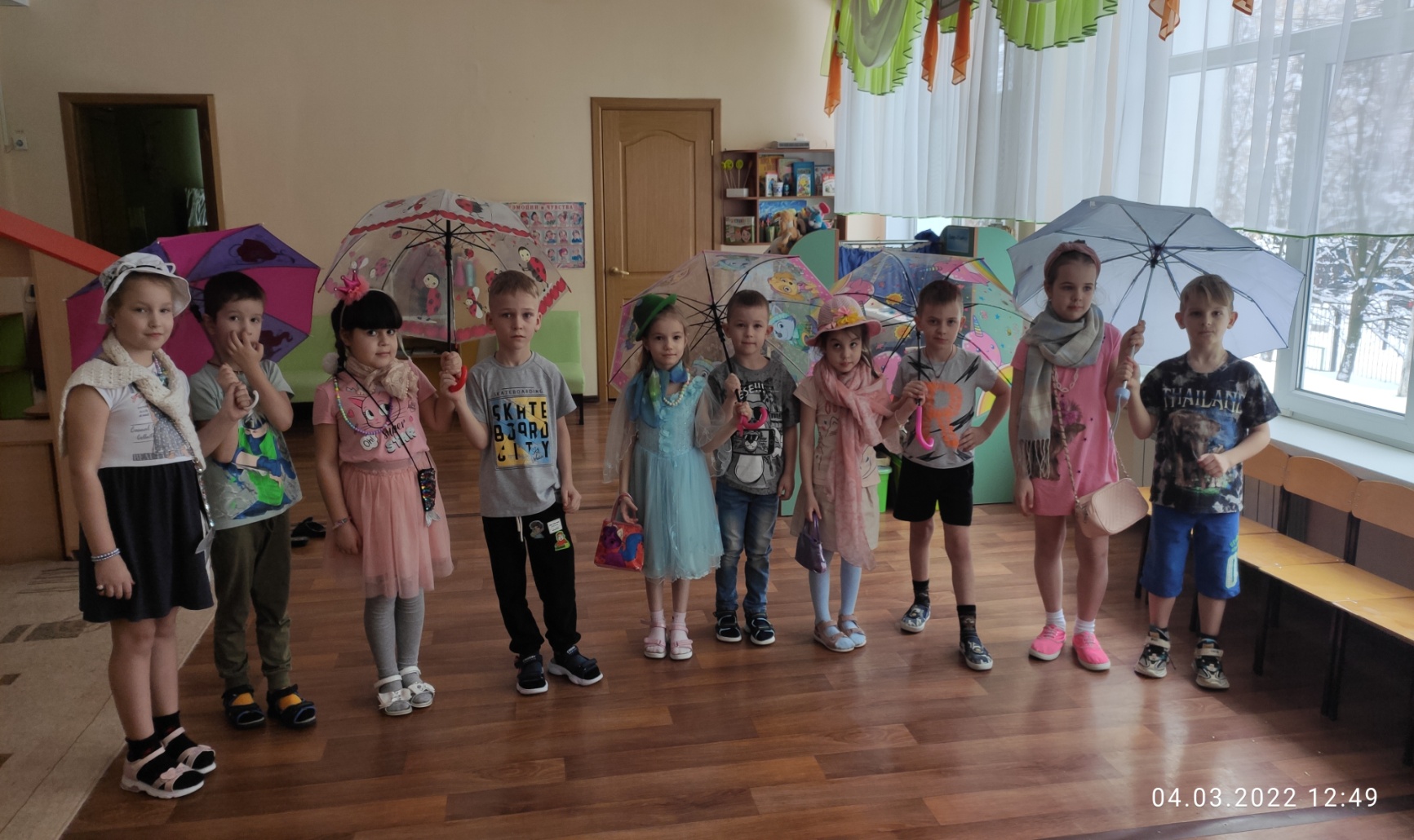 Игра  «Поможем собраться девочкам на прогулку»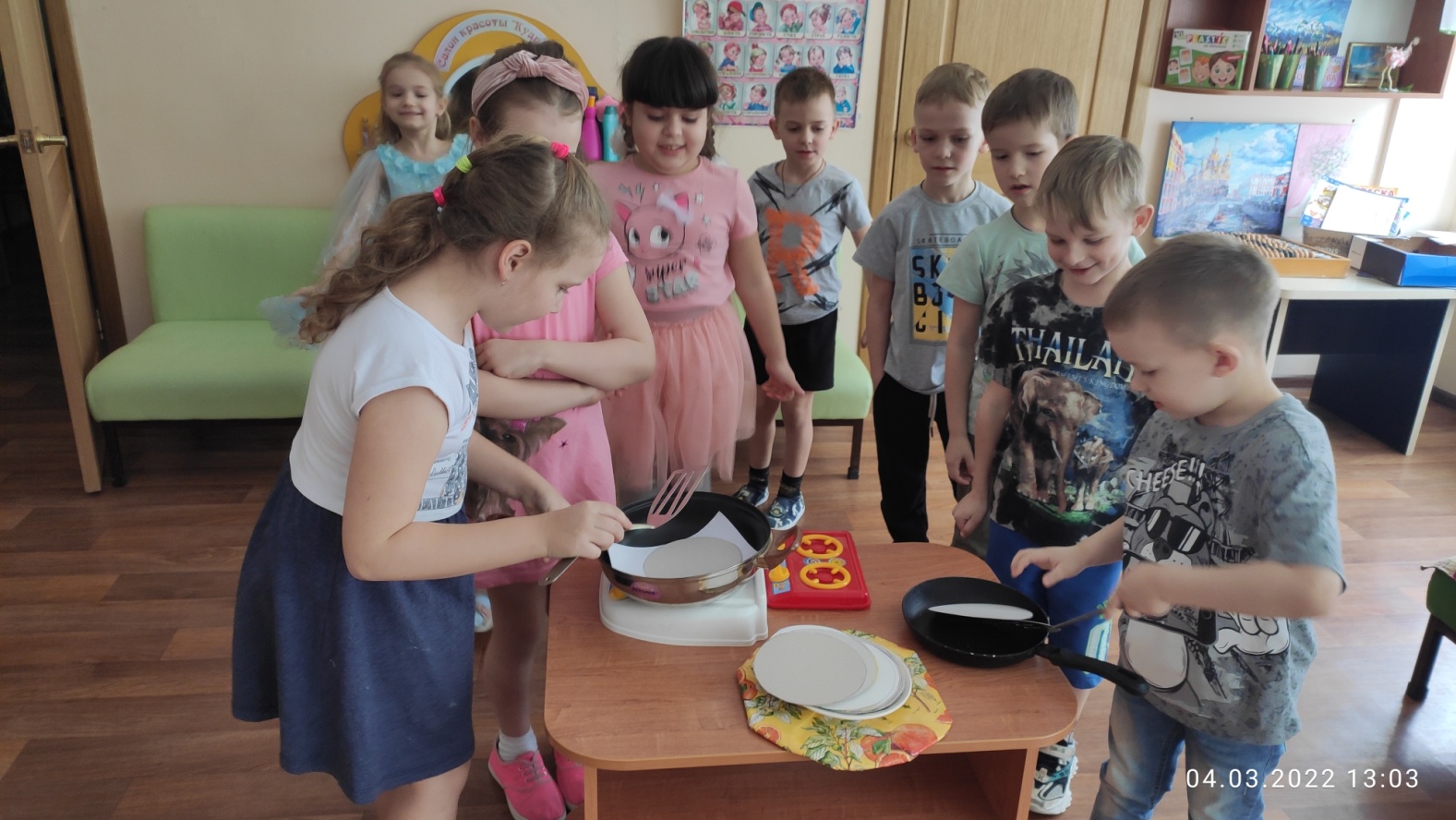 Игра « Напечем блинов для бабушки»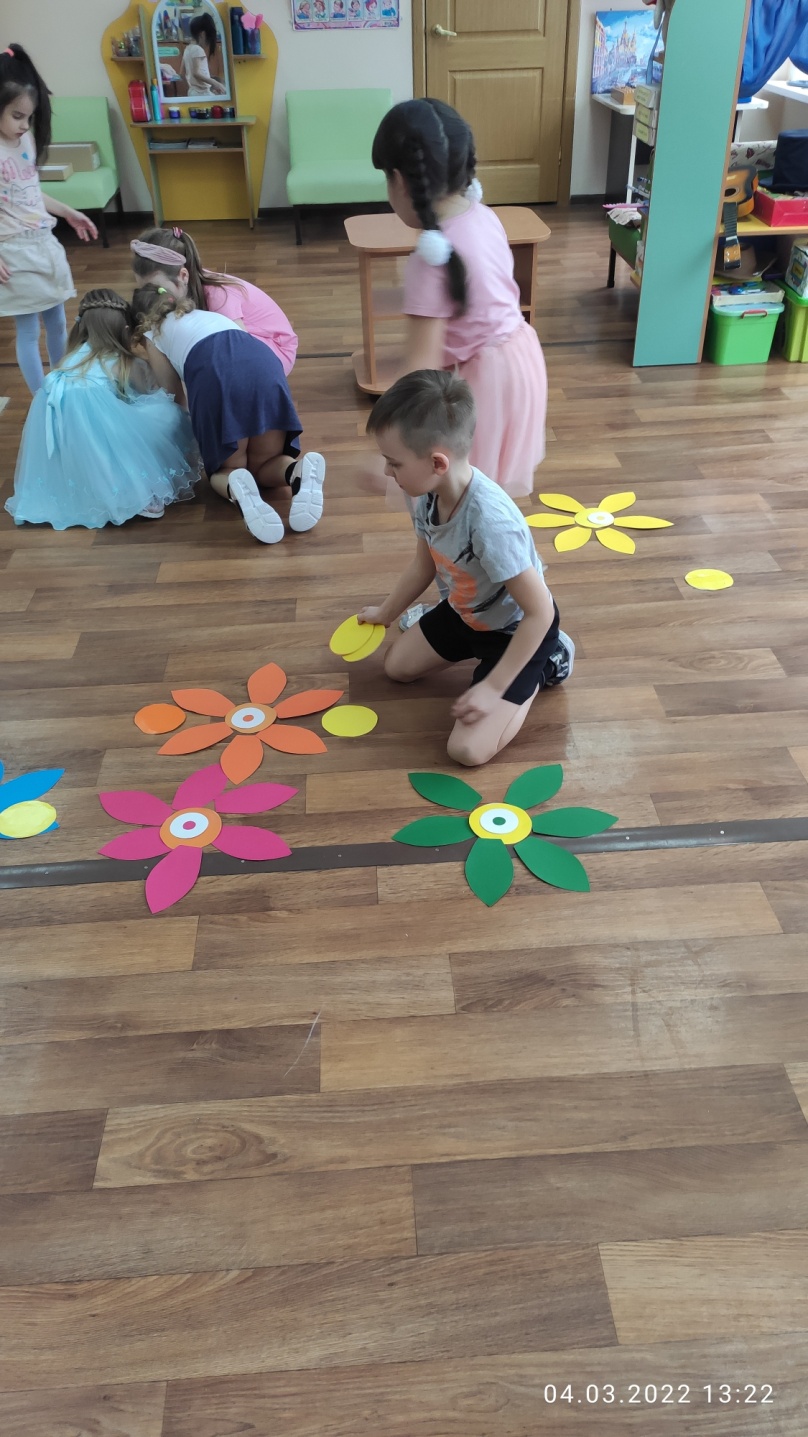 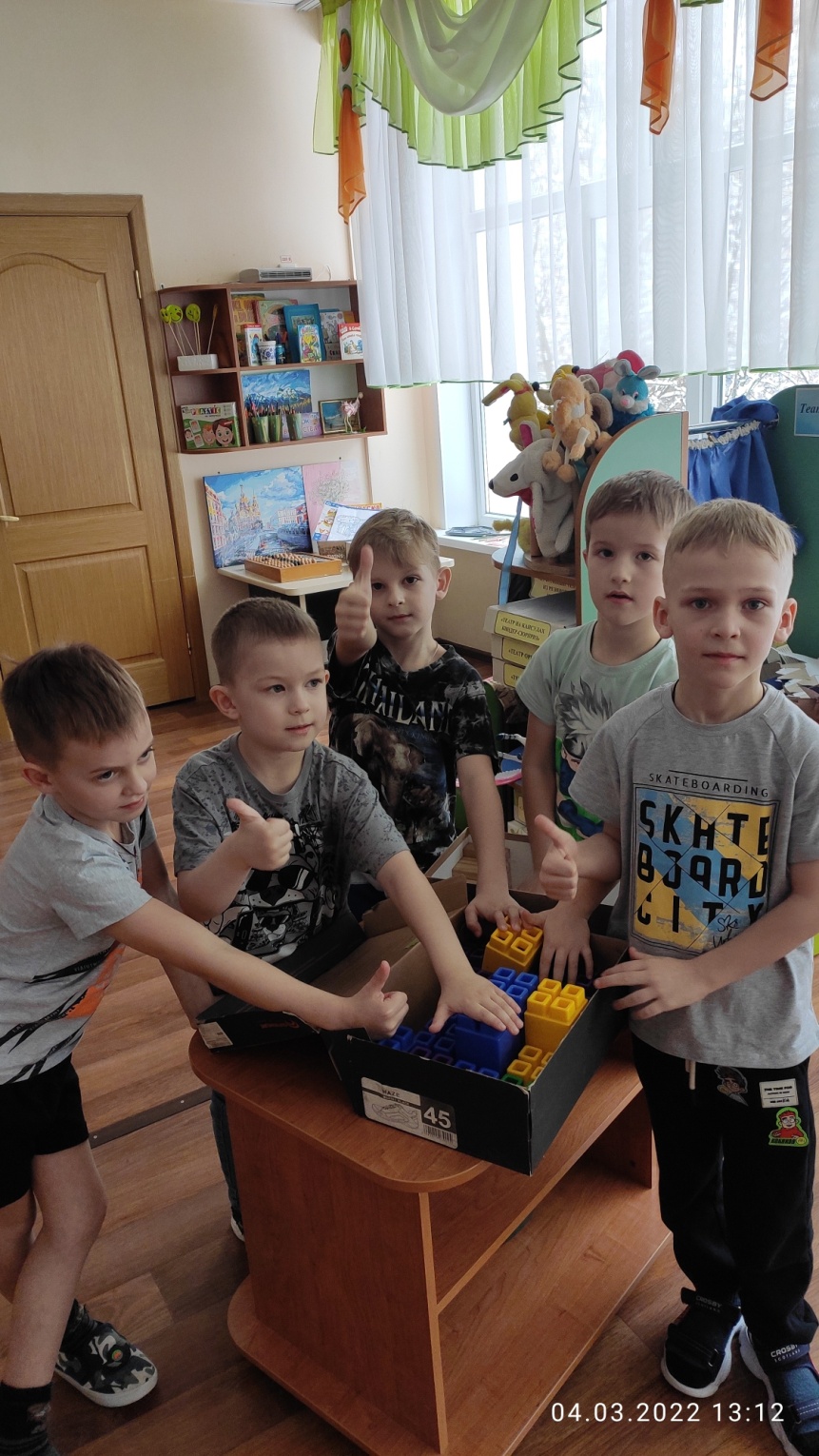 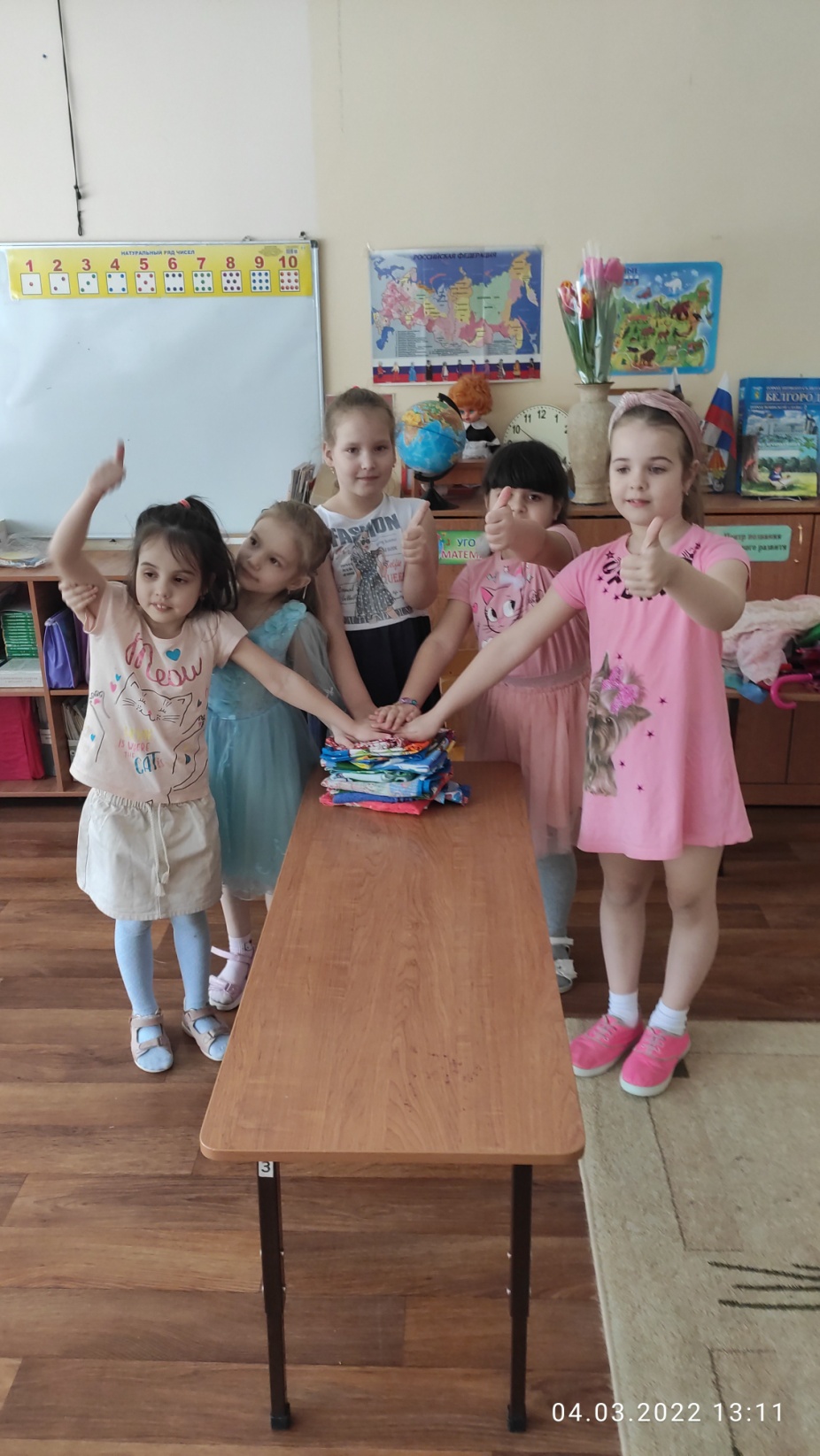 Маминыпомощники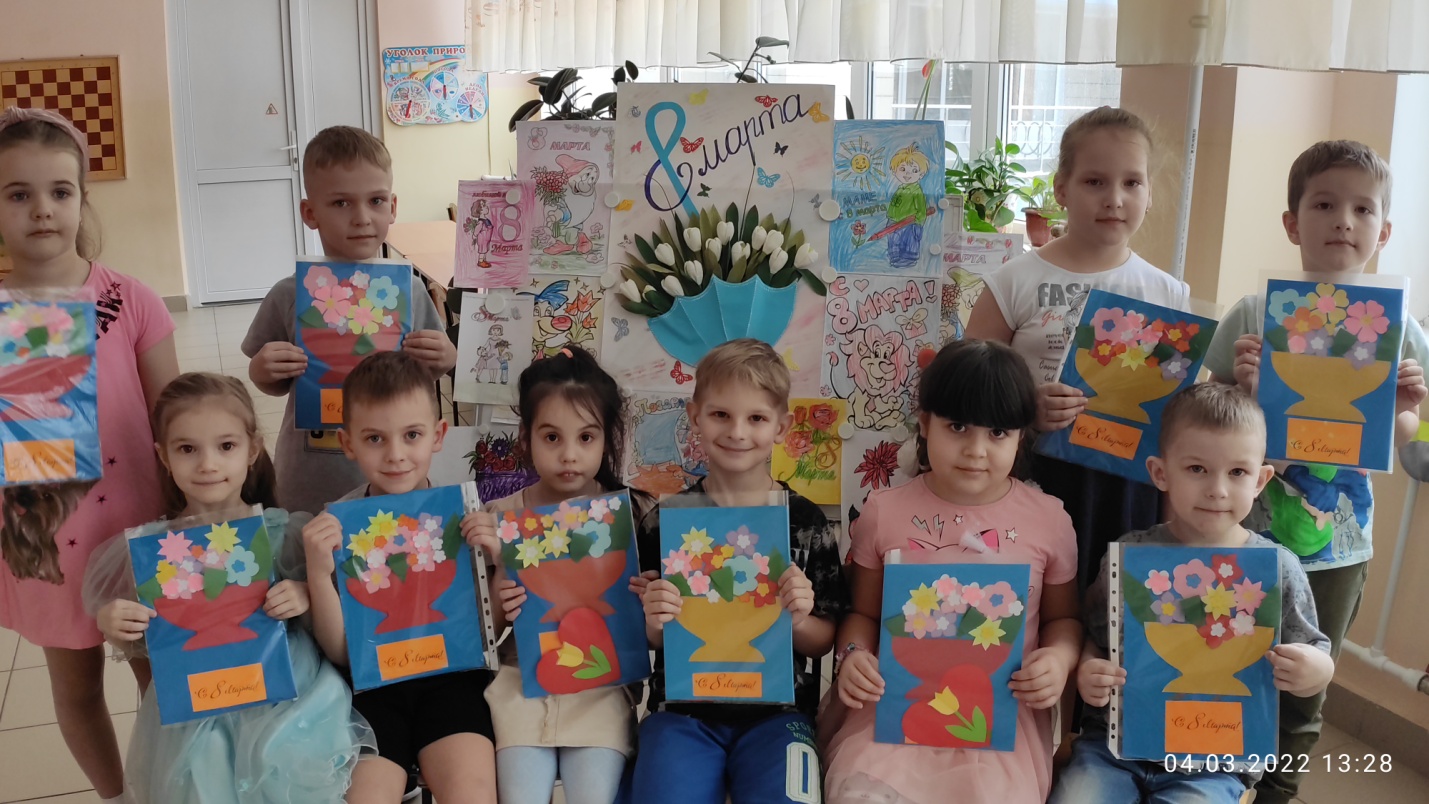 Цветы для мам и бабушек
